Registration of payment –2019 International Summer Intensive in Collaboration with the School of the Hamburg Ballet Information on how to register your credit card with a profile on Tivoli Ballet Schools website. 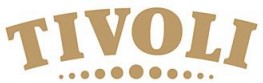 Tivoli Ballet School has chosen a payment system, that enables you to pay by Visa, Mastercard, Eurocard and American Express. The system uses a safe gateway called “Quickpay”. If you have any problems with your profile and registration of credit card, feel free to contact us at balletskolen@tivoli.dk Go to the website www.tivoli.klub-modul.dk                       		               To register please follow this procedure: 1) Click on the “Opret profil”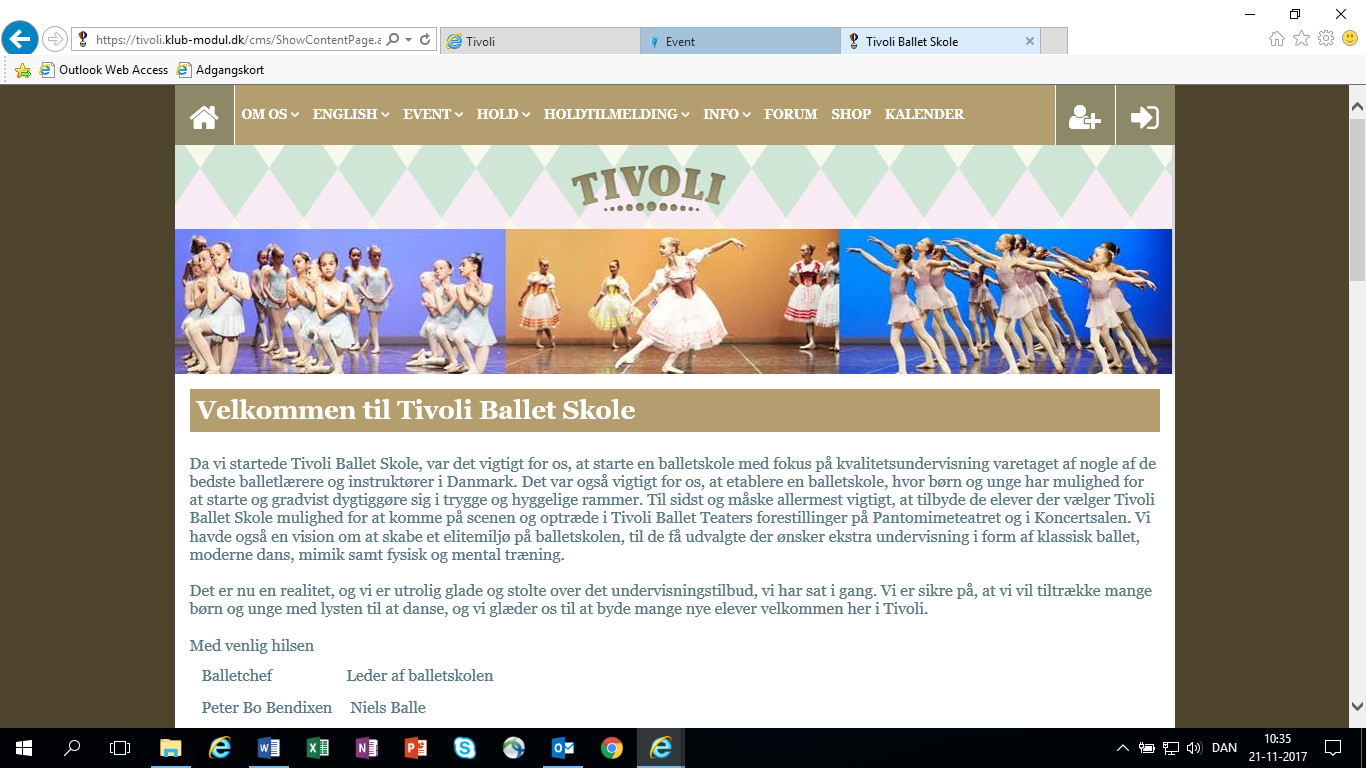                      	 If you already have a profile registered, please go to page 4 in this guide.Fornavn: Here you write the students first name Efternavn: Here you write the students surname Adresse: Here you write the students address   Postnr. + By: Here you write the students postal code and city Hjemkommune: Here you choose the ”Non-Danish” option   Mobil tlf: Here you write the mobile phone number    Ekstra mobil: Extra mobile phone number Fastnet tlf: Here you write the home telephone number Fødselsdato: Birth date DD-MM-YEAR(Like this 24-02-1978)   Køn: Gender - Mand/male  Kvinde/Female         Email: Email of the student    Email igen: Email again    Ekstra email: Extra email    Ekstra email 2: Another extra email Ønsker ikke nyhedsbrev : Do not wish the news letter   Brugernavn: User name (Minimum 7 letters or – @)   Password: Password of minimum 7 letters and can not be same as the user name.  Click on “Opret profil” (create profile) . 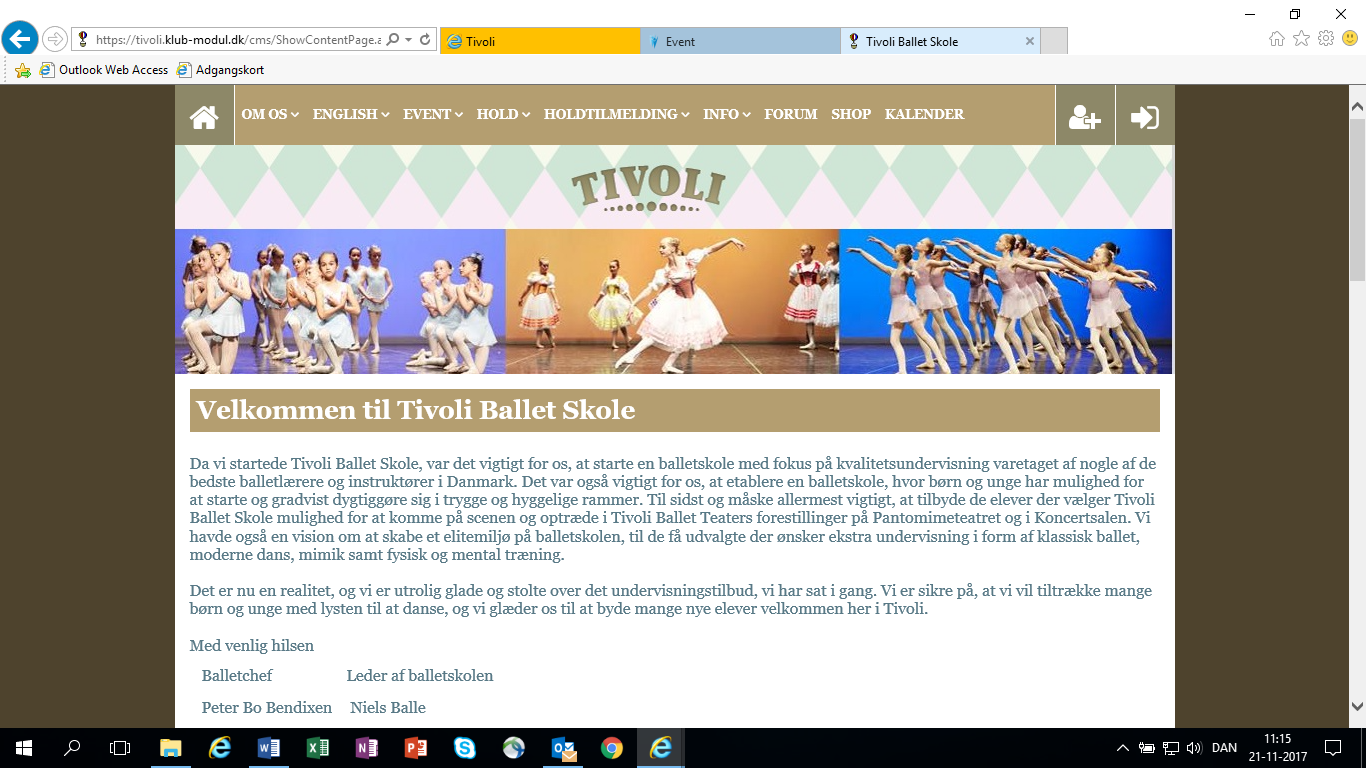 Go to the front page againLog in using your username (Brugernavn) and passwordHere you click on “Event” in the top of the front page1.	Here you click on LÆS MERE & TILMELD under NBS International Summer Intensive 2018 Scroll down to the bottom of the page (remember to fill in the application form and send it by email)Click on “Jeg accepterer betingelserne”/ “I accept the conditions” and afterwards on “Betal her”/ “Pay here”. 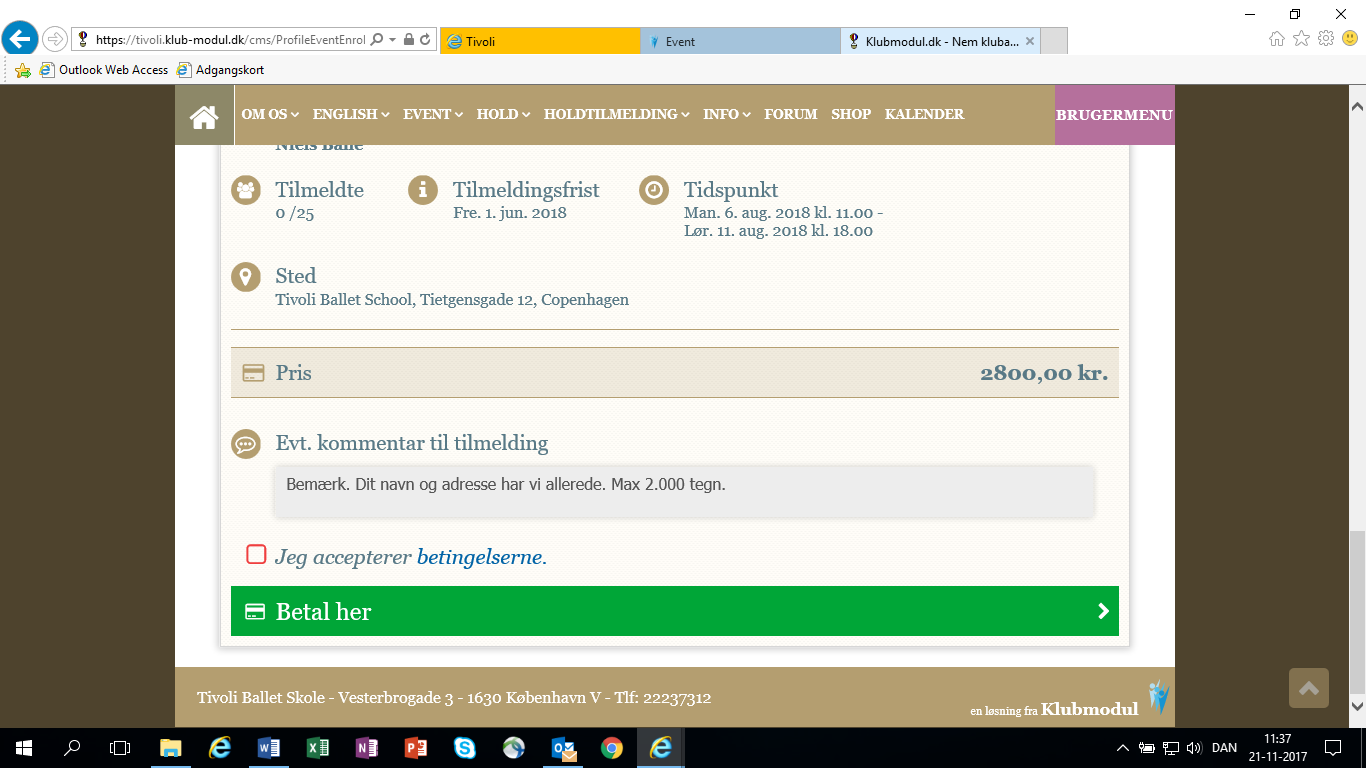 Choose your credit card 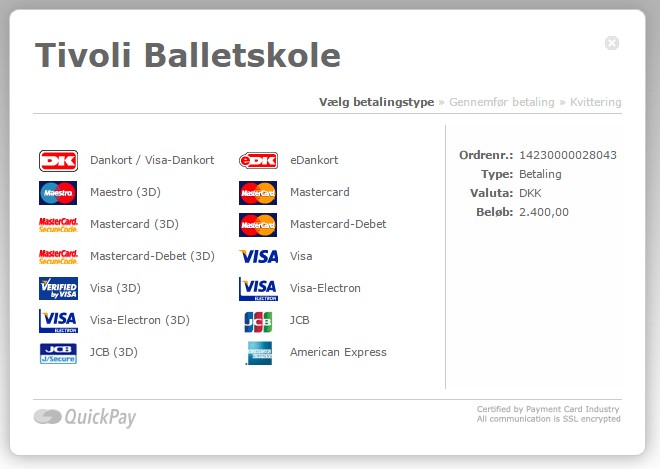 Kortnummer: Enter your card numberUdløbsdato: Enter expiration date Kontrolcifre: Enter control numbers 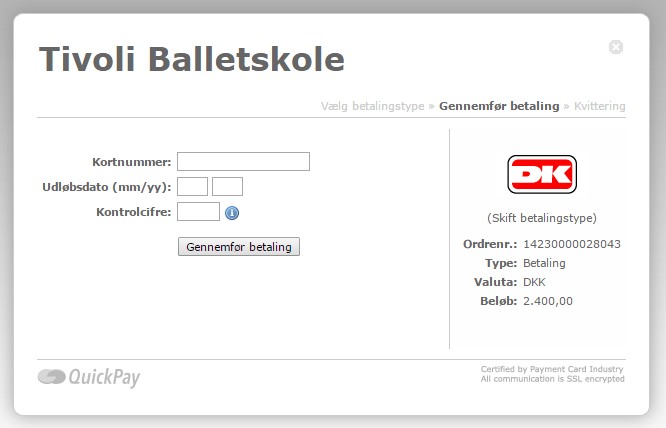 Finally press Gennemfør betaling/finalize payment Now you are registered for the NBS International Summer Intensive 2018 and the amount of 2800,- danish kroner equal to   375 € will be transferred from your credit card. A confirmation will be sent to your email adress.   